Publicado en España el 09/09/2019 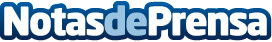 Casi el 50% de conductores fallecidos en 2018 habían consumido alcoholEl informe anual del Instituto Nacional de Toxicología revela que prácticamente un 50% de conductores que fallecieron en accidentes de tráfico había consumido alcohol u otras drogas. Es importante saber cómo dejar el alcohol de forma segura en caso de sufrir alcoholismo, ya que el síndrome de abstinencia de esta droga puede ser muy perjudicial para el consumidorDatos de contacto:Natalia Álvarez900505100Nota de prensa publicada en: https://www.notasdeprensa.es/casi-el-50-de-conductores-fallecidos-en-2018 Categorias: Nacional Medicina Sociedad http://www.notasdeprensa.es